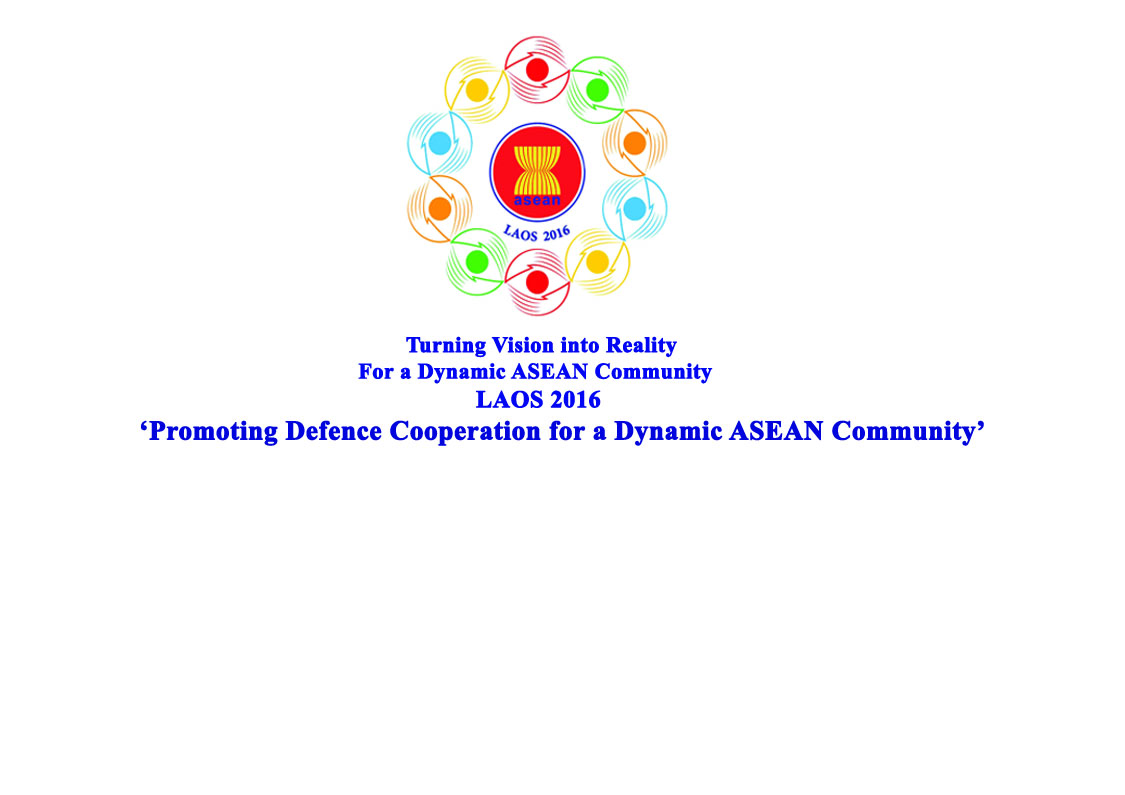 ADSOM-Plus WGLuang Prabang, Lao PDR, 22-24 February 2016Bilateral Meeting FormKindly submit the completed registration form by 05 Feb 2016,Either by fax or e-mail to the following contact:			10th ADMM Secretariat			Tel: (+856 21) 911727			Fax: (+856 21) 911728			Email: admm2016laos@yahoo.comMaj. Phitsamay Thipphavong	Mob: (+856) (20) 55566626Capt. Maneelath VongpakaiphetMob: (+856) (20) 22482345Capt. Visawa LattanaxayMob: (+856) (20) 55221399 Country:We request to have bilateral meetings with: